Date      TitleBusiness Support Administrator- Indicative Grade 3Department – Chief Executive’s DepartmentDepartment – Chief Executive’s DepartmentPost Ref.Job PurposeTo provide a wide range of clerical, administrative and financial support to operational services under the management and guidance of senior staff.Job PurposeTo provide a wide range of clerical, administrative and financial support to operational services under the management and guidance of senior staff.Job PurposeTo provide a wide range of clerical, administrative and financial support to operational services under the management and guidance of senior staff.Job PurposeTo provide a wide range of clerical, administrative and financial support to operational services under the management and guidance of senior staff.Key ResponsibilitiesTo work to defined business standards and processes; performing a wide range of business support tasks with due regard to confidentiality and safeguardingTo provide advice and guidance to customers, business partners and others on business processes and operational service issuesTo create, manage and manipulate information whether relating to finance, staffing information, customers or any other service requirement or eligibility criteria, this will include producing bespoke and complex reportsTo develop basic systems and processes to meet operational needs and to ensure the high quality of information heldTo undertake a range of financial support processes, including processing orders, resolving issues, reporting, reconciling accounts and handling cashResponsible for the organisation of meetings and events including booking venues, issuing invitations and papers and taking minutes / actions arising To undertake reception duties, meet and greet visitors, provide direction and give advice and guidance to basic enquiriesKey ResponsibilitiesTo work to defined business standards and processes; performing a wide range of business support tasks with due regard to confidentiality and safeguardingTo provide advice and guidance to customers, business partners and others on business processes and operational service issuesTo create, manage and manipulate information whether relating to finance, staffing information, customers or any other service requirement or eligibility criteria, this will include producing bespoke and complex reportsTo develop basic systems and processes to meet operational needs and to ensure the high quality of information heldTo undertake a range of financial support processes, including processing orders, resolving issues, reporting, reconciling accounts and handling cashResponsible for the organisation of meetings and events including booking venues, issuing invitations and papers and taking minutes / actions arising To undertake reception duties, meet and greet visitors, provide direction and give advice and guidance to basic enquiriesKey AccountabilitiesFor the accuracy and quality of information within the responsibility of the post holderTo ensure that correct processes are being followed and to alert the appropriate manager to ensure complianceTo ensure that corporate policies and financial regulations are adhered toWork efficiently and effectively to support operational servicesKey AccountabilitiesFor the accuracy and quality of information within the responsibility of the post holderTo ensure that correct processes are being followed and to alert the appropriate manager to ensure complianceTo ensure that corporate policies and financial regulations are adhered toWork efficiently and effectively to support operational servicesThe post holder will perform any duty or task that is appropriate for the role describedThe post holder will perform any duty or task that is appropriate for the role describedThe post holder will perform any duty or task that is appropriate for the role describedThe post holder will perform any duty or task that is appropriate for the role describedPerson SpecificationPerson SpecificationEducation and KnowledgeGood literacy and numeracy skills to NVQ 2 level or equivalent Personal skills and general competenciesPuts into practice the Council’s commitment to excellent customer care.Works efficiently and effectively and actively looks for ways of improving services and outcomes for customers.Works well with colleagues but also able to work on their own initiative.  Shares the Council’s commitment to providing a safe environment for customers and staff and also treating all with respect and considerationExperienceExperience of providing business support in a busy environmentExperience of data input and data management ensuring accuracy and where appropriate confidentialitySignificant experience and competence using IT and common business support packages including word processing and spreadsheetsExperience of note and minute takingExperience of providing information to the public or customers using good communication skillsExperience of using defined business processes and giving guidance on them to colleaguesPersonal skills and general competenciesPuts into practice the Council’s commitment to excellent customer care.Works efficiently and effectively and actively looks for ways of improving services and outcomes for customers.Works well with colleagues but also able to work on their own initiative.  Shares the Council’s commitment to providing a safe environment for customers and staff and also treating all with respect and considerationRole DimensionsWork within Business Support Services to policy and practice as directedDelivering business support to operational services to meet customer needs, but also to drive efficiency savings in the servicePlease attach a structure chartRole DimensionsWork within Business Support Services to policy and practice as directedDelivering business support to operational services to meet customer needs, but also to drive efficiency savings in the servicePlease attach a structure chart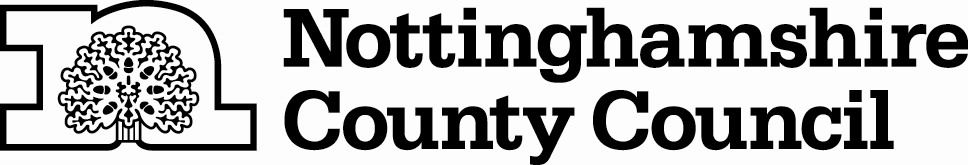 